Redes Sociales de instagram y facebook octubre-2023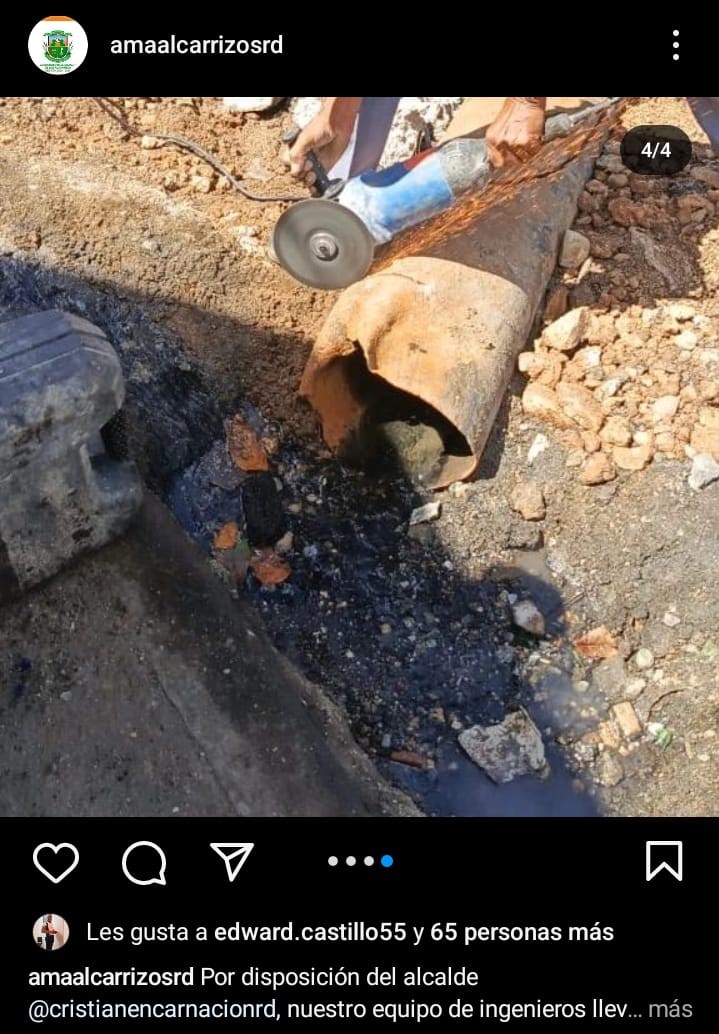 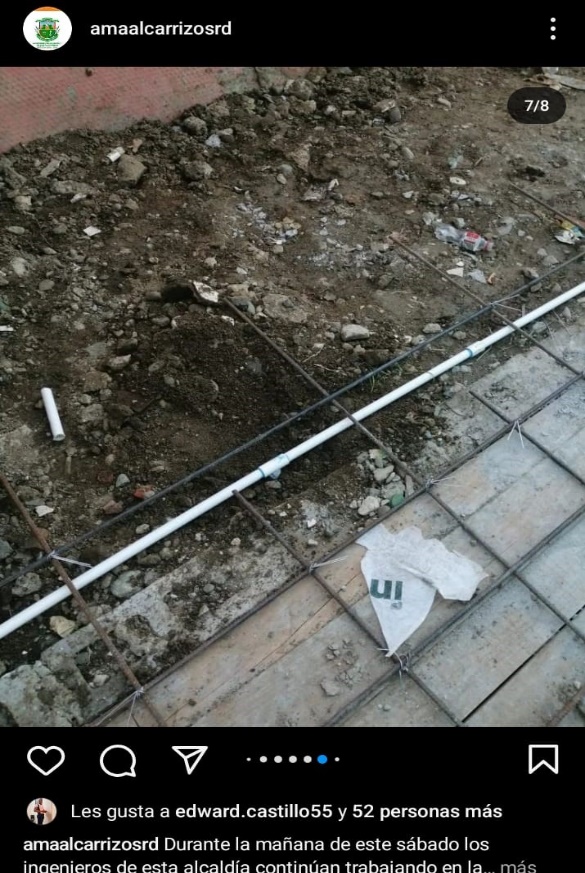 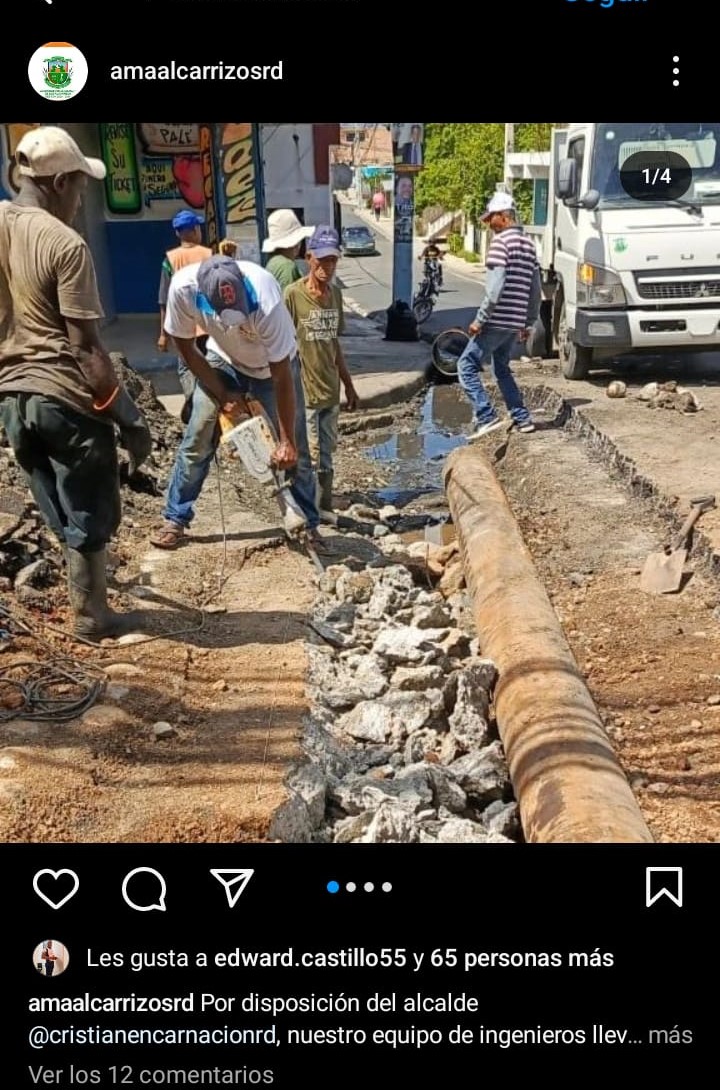 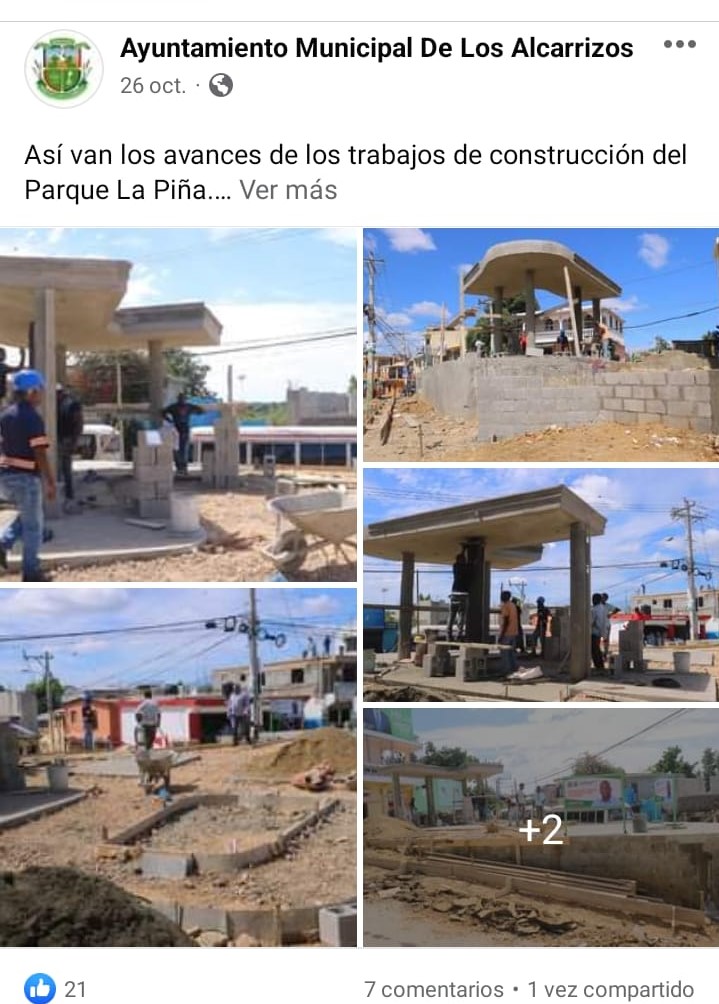 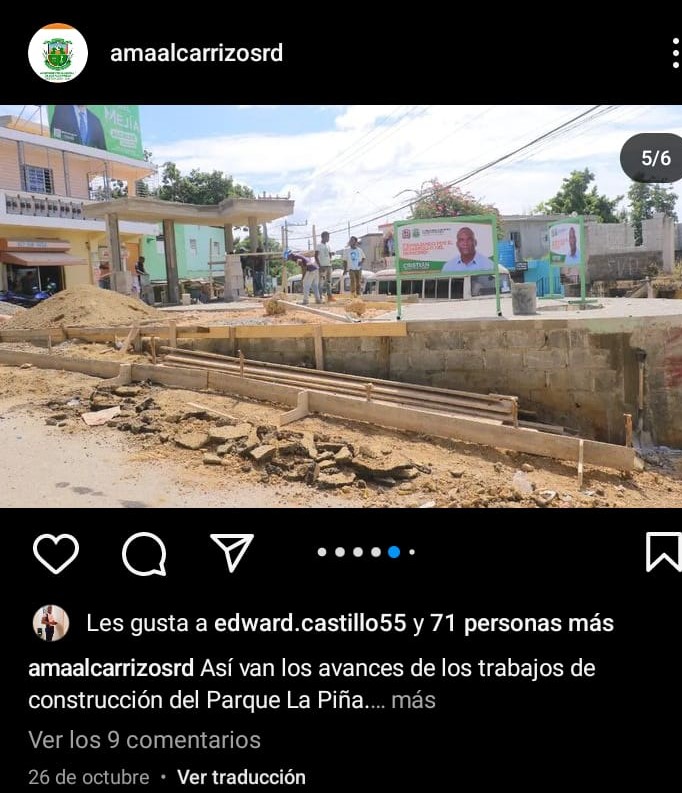 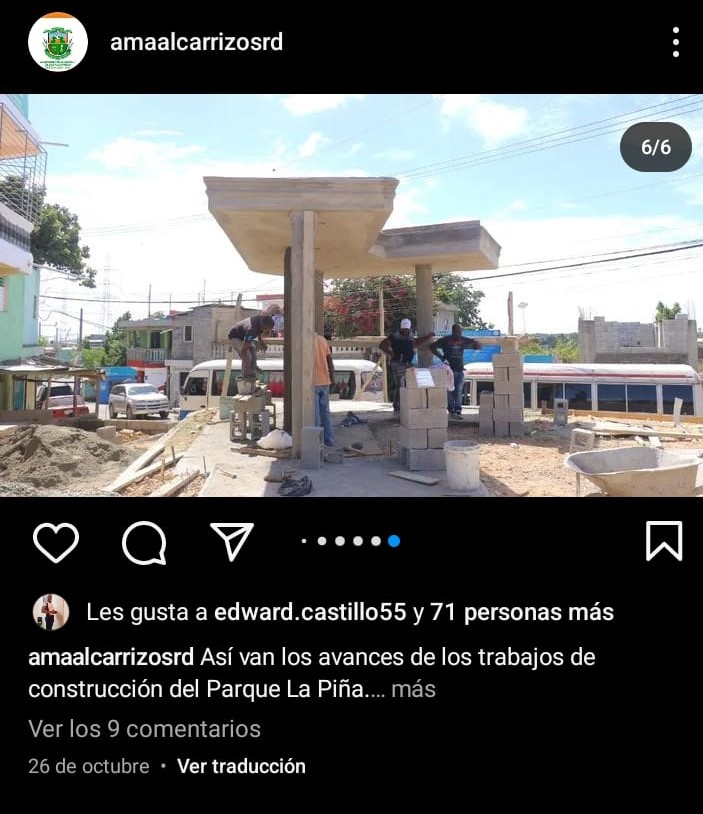 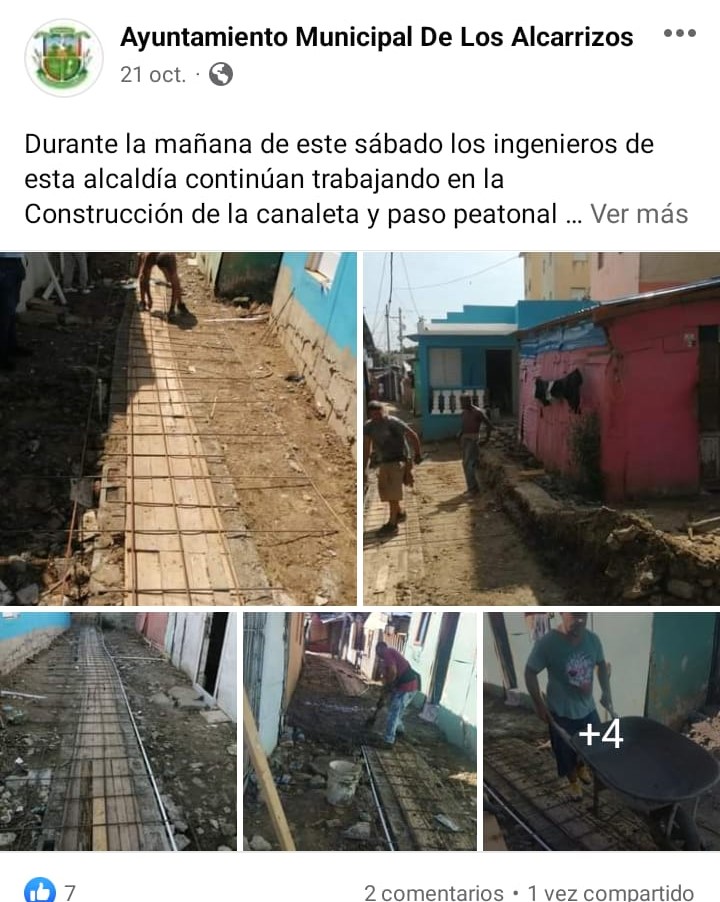 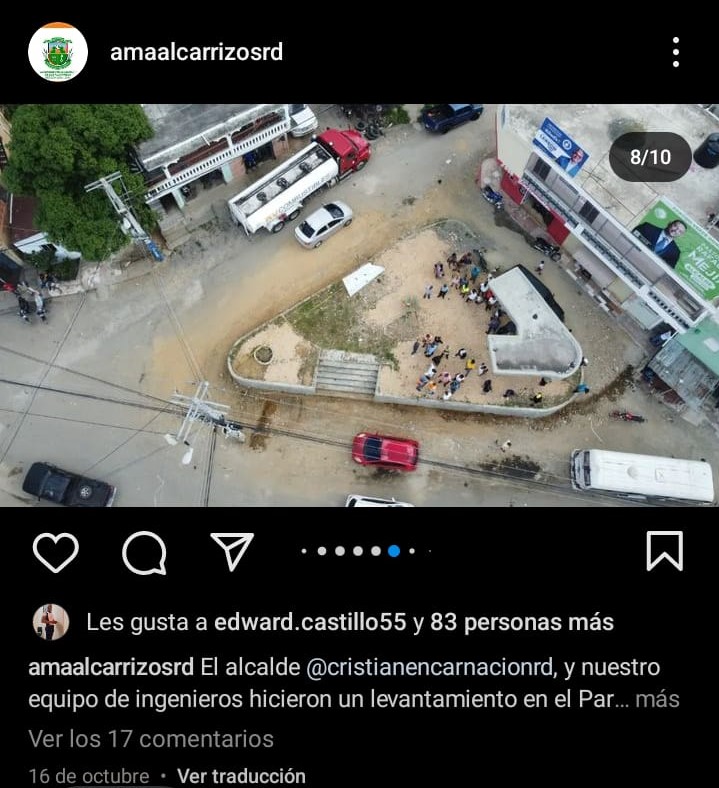 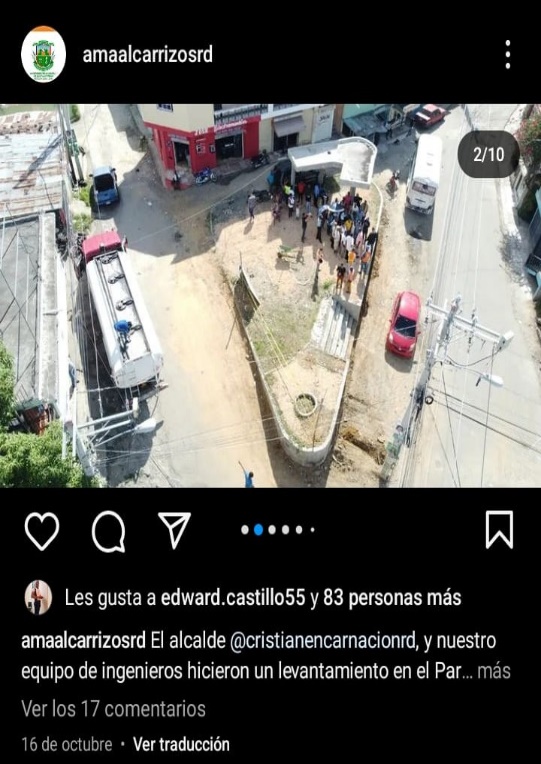 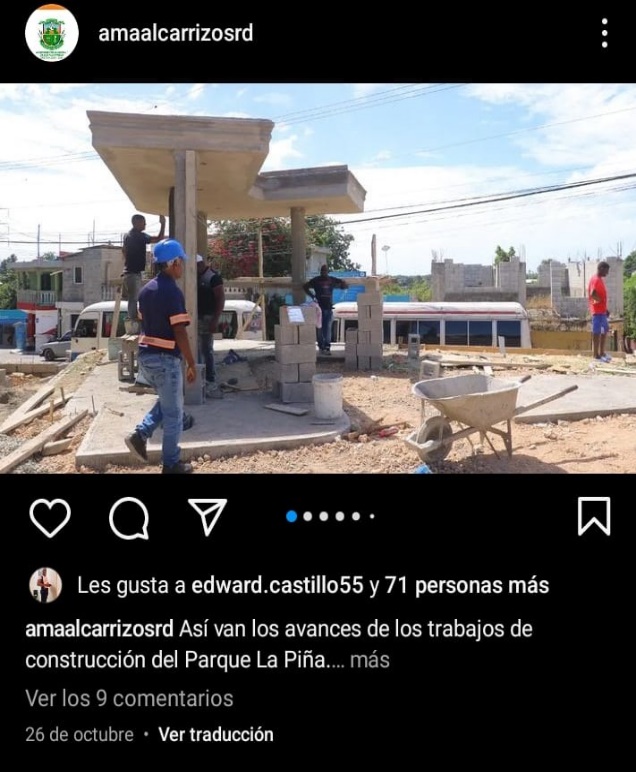 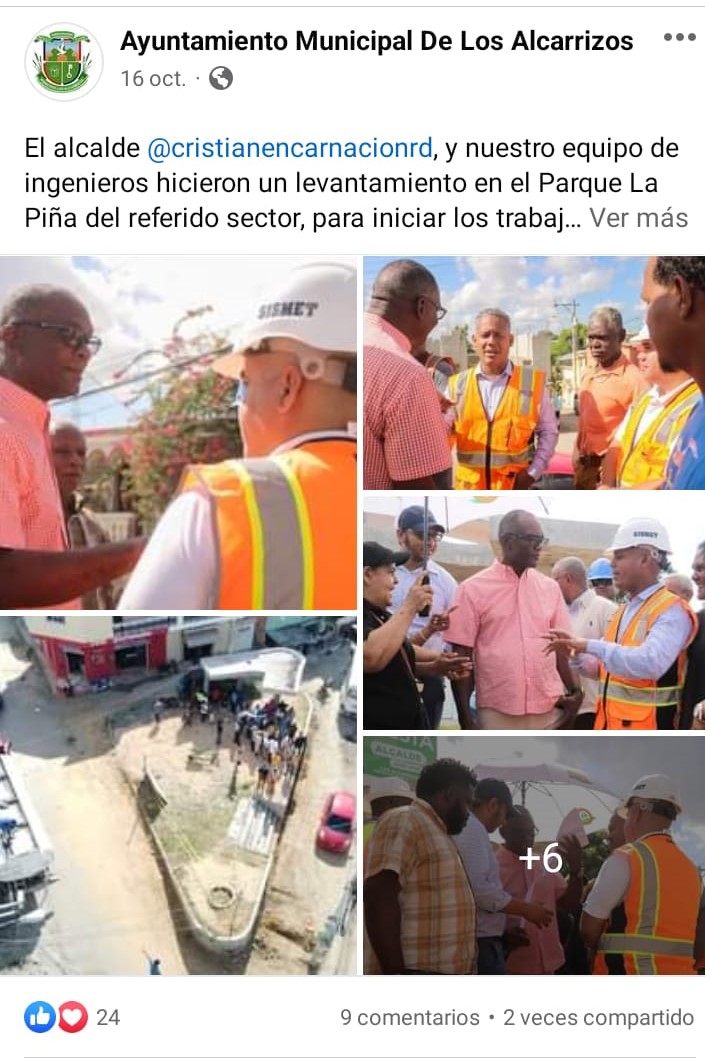 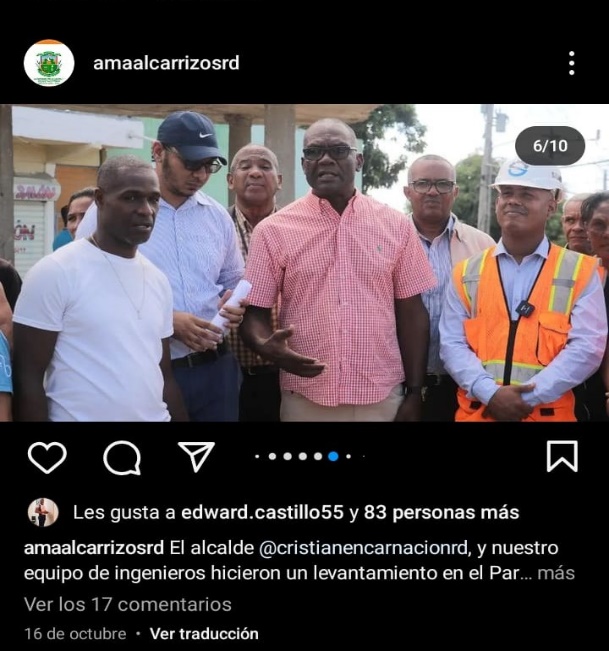 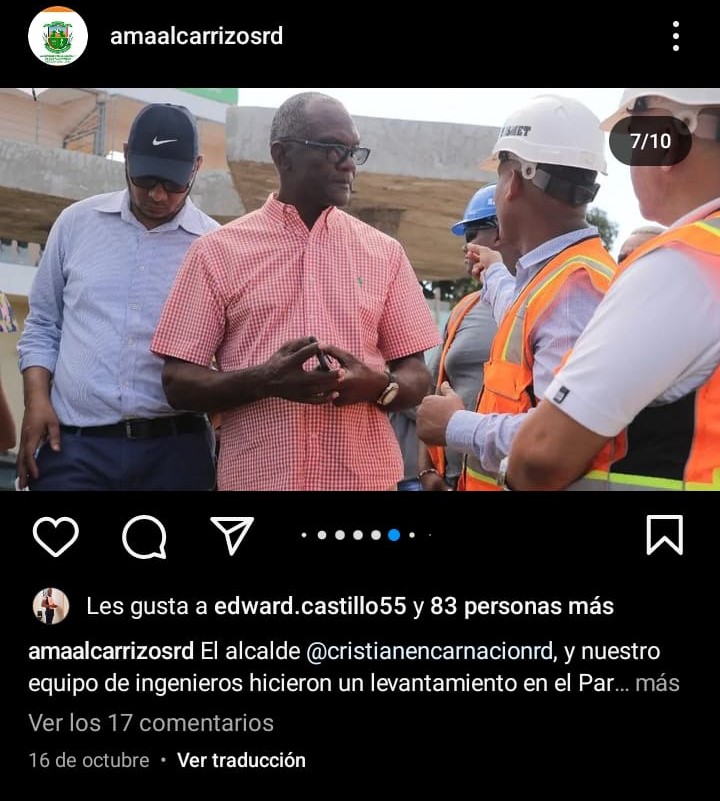 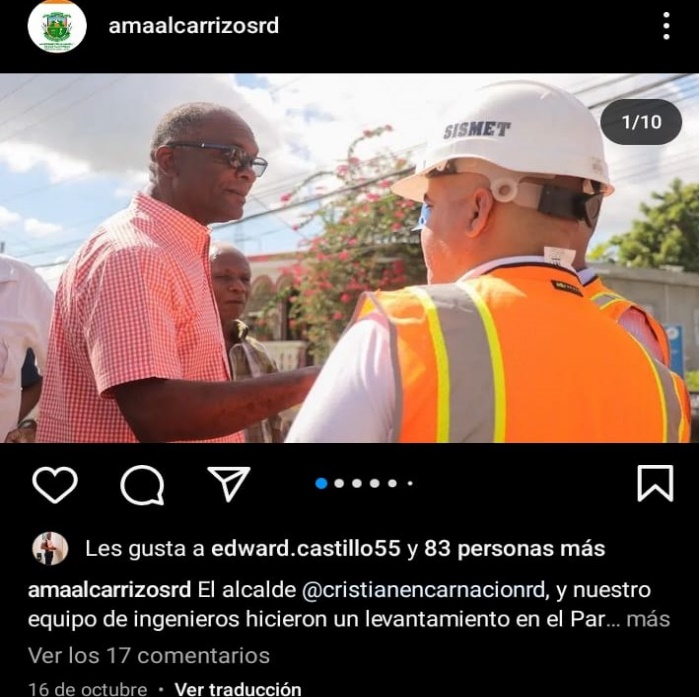 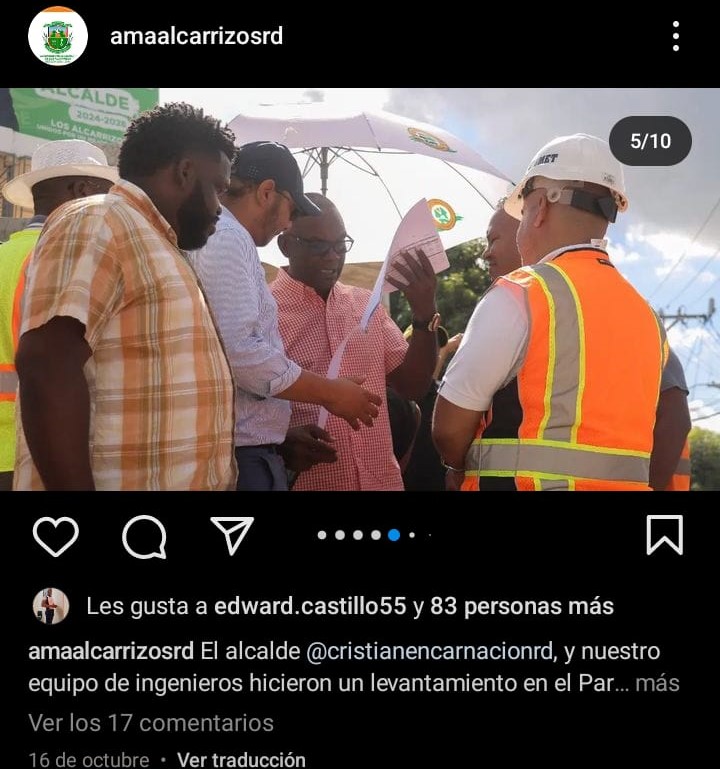 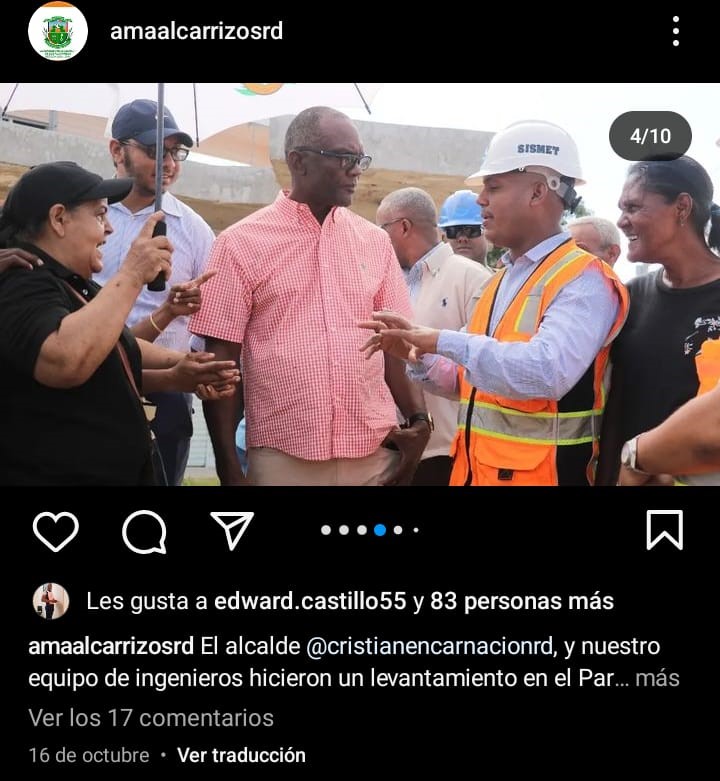 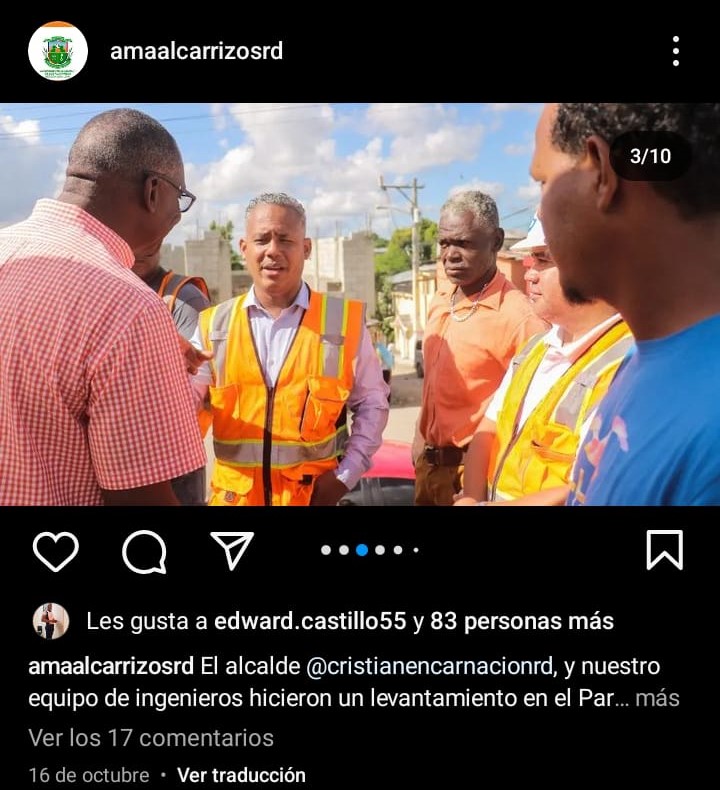 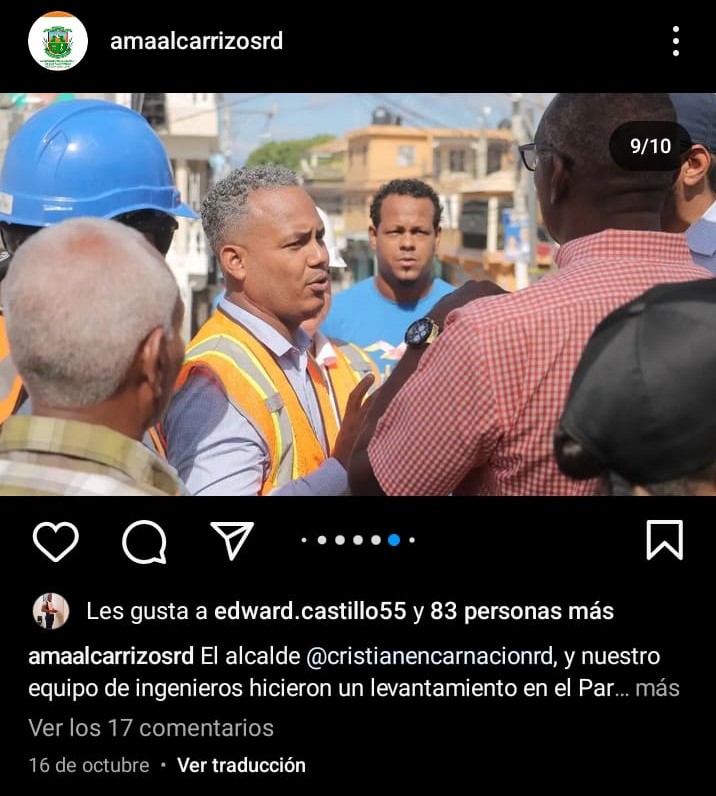 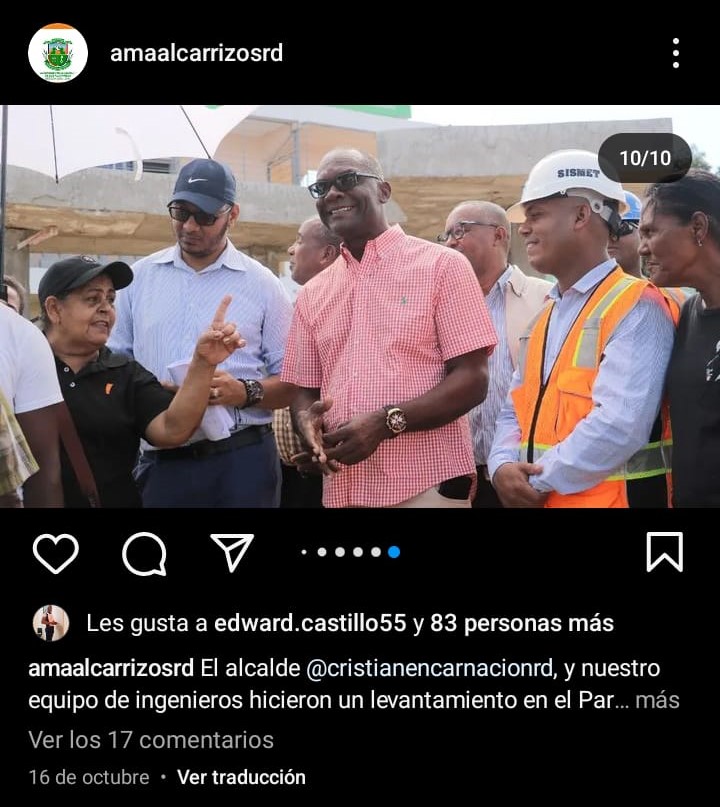 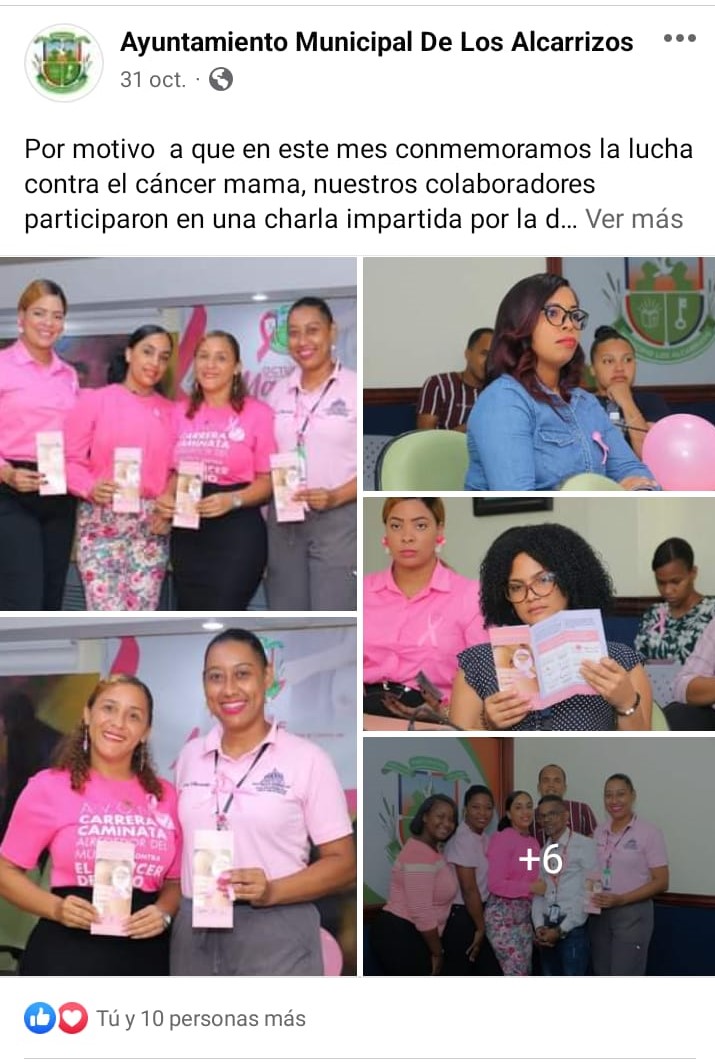 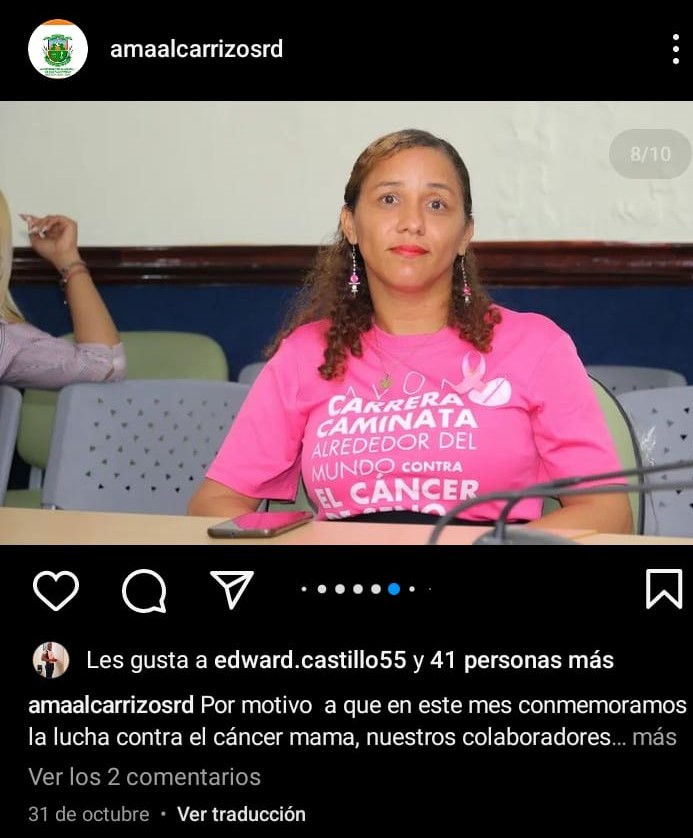 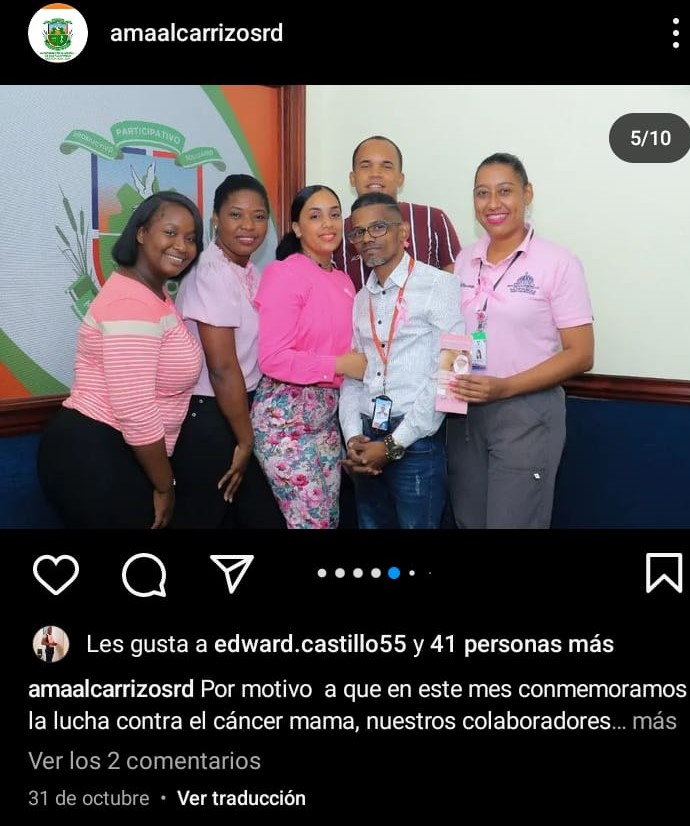 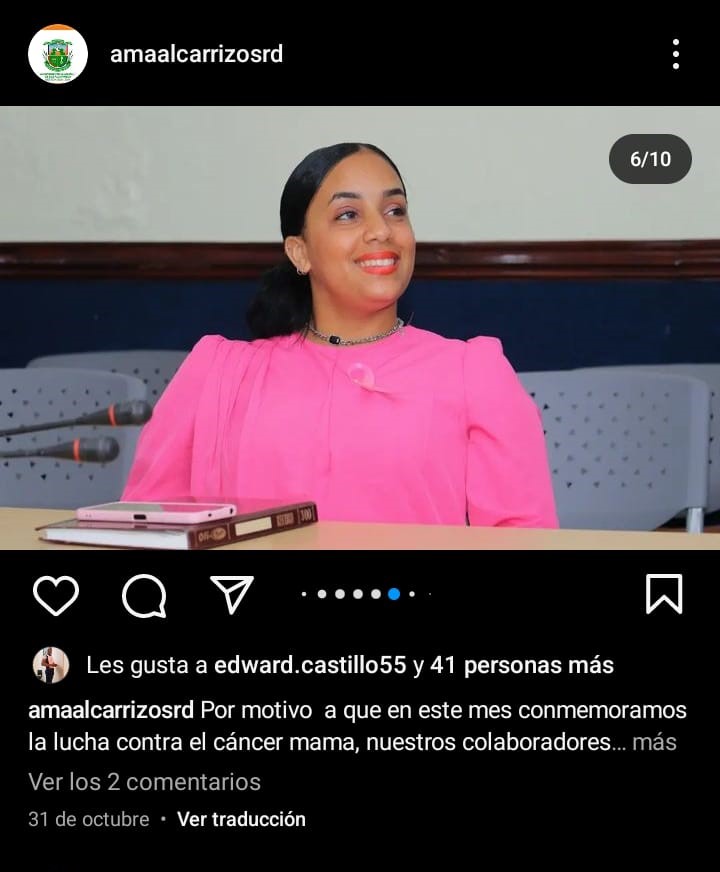 